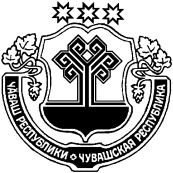 О плане мероприятий по противодействию коррупции в Индырчском сельском поселенииЯнтиковского района ЧувашскойРеспублики на 2020 годВ соответствии с Федеральным законом от 25.12.2008 № 273-ФЗ «О противодействии коррупции», Законом Чувашской Республики от 04.06.2007 № 14 «О противодействии коррупции» в целях создания эффективных условий для недопущения коррупции в Индырчском сельском поселении, администрация Индырчского  сельского поселения        п о с т а н о в л я е т:1. Утвердить прилагаемый План мероприятий по противодействию коррупции в Индырчском сельском поселении на 2020 год.2. Признать утратившим  силу постановление администрации Индырчского  сельского поселения от 01.03.2019 № 11 «О Плане мероприятий по противодействию коррупции в Индырчском сельском поселении на 2019 год».3. Контроль за выполнением настоящего постановления оставляю за собой.4. Настоящее постановление вступает в силу со дня его официального опубликования.Глава Индырчского сельского поселенияЯнтиковского района Чувашской Республики                                 А.В.Семенов                                                                                                                                                                                      УТВЕРЖДЕНпостановлением администрации Индырчского сельского поселения от 03 февраля   2020  № 7Планмероприятий по противодействию коррупции в 	Индырчском сельском поселении Янтиковского района Чувашской Республики на 2020 год№  
п/пНаименование мероприятийНаименование мероприятийИсполнителиСрок   
исполненияПримечание1223451. Выявление и систематизация причин и условий проявления коррупции в деятельности администрации Индырчского сельского поселения, мониторинг коррупционных рисков и их устранение1. Выявление и систематизация причин и условий проявления коррупции в деятельности администрации Индырчского сельского поселения, мониторинг коррупционных рисков и их устранение1. Выявление и систематизация причин и условий проявления коррупции в деятельности администрации Индырчского сельского поселения, мониторинг коррупционных рисков и их устранение1. Выявление и систематизация причин и условий проявления коррупции в деятельности администрации Индырчского сельского поселения, мониторинг коррупционных рисков и их устранение1. Выявление и систематизация причин и условий проявления коррупции в деятельности администрации Индырчского сельского поселения, мониторинг коррупционных рисков и их устранение1. Выявление и систематизация причин и условий проявления коррупции в деятельности администрации Индырчского сельского поселения, мониторинг коррупционных рисков и их устранение1.1.1.1.Мониторинг реализации муниципальными служащими администрации сельского поселения обязанности принимать меры по предотвращению конфликта интересов; принятие необходимых мер по совершенствованию механизмов урегулирования конфликта интересов на совещании у главы сельского поселенияМониторинг исполнения должностных обязанностей муниципальными служащими, проходящими муниципальную службу на должностях, замещение которых связано с коррупционным риском (включенных в Перечень должностей муниципальной службы, при назначении на которые граждане и при замещении которых муниципальные служащие обязаны представлять сведения о своих доходах, об имуществе и обязательствах имущественного характера, а также сведения о доходах, об имуществе и обязательствах имущественного характера своих супруги (супруга) и несовершеннолетних детей), и устранение таких рисковПроведение на постоянной основе анализа организации работы по профилактике коррупционных правонарушений в части, касающейся муниципальных служащих, антикоррупционных норм (предоставление сведений о доходах, расходах, об имуществе и обязательствах имущественного характера; размещение соответствующих сведений на официальном сайте администрации Индырчского сельского поселения)Глава Индырчского сельского поселенияДо 30 апреля 2020 года1.2.1.2.Проведение анализа выполнения Плана мероприятий по противодействию коррупции в Индырчском сельском поселении за 2019 год с рассмотрением итогов анализа на совещании у главы сельского поселенияГлава Индырчского сельского поселенияДо 30 апреля 2020 годаМеры по правовому обеспечению противодействия коррупции, по повышению профессионального уровнямуниципальных служащихМеры по правовому обеспечению противодействия коррупции, по повышению профессионального уровнямуниципальных служащихМеры по правовому обеспечению противодействия коррупции, по повышению профессионального уровнямуниципальных служащихМеры по правовому обеспечению противодействия коррупции, по повышению профессионального уровнямуниципальных служащихМеры по правовому обеспечению противодействия коррупции, по повышению профессионального уровнямуниципальных служащихМеры по правовому обеспечению противодействия коррупции, по повышению профессионального уровнямуниципальных служащих2.1.2.1.Обеспечение введения требования об использовании специального программного обеспечения «Справки БК» всеми лицами, претендующими на замещение должностей или замещающими должности, осуществление полномочий по которым влечет за собой обязанность предоставлять сведения о своих доходах, расходах, об имуществе и обязательствах имущественного характера, о доходах, расходах, об имуществе и обязательствах имущественного характера своих супругов и несовершеннолетних детей, при заполнении справок о доходах, расходах, об имуществе и обязательствах имущественного характераГлава Индырчского сельского поселенияДо 30 апреля 2020 года2.2.2.2.Организация правового просвещения муниципальных служащих по антикоррупционной тематике (семинары, тренинги, лекции, совещания) с участием правоохранительных органовГлава Индырчского сельского поселенияпо мере поступления письменной информации2.3.2.3.Организация проведения анализа сведений, содержащихся в личных делах лиц, замещающих муниципальные должности в Индырчском  сельском поселении, муниципальных служащих, замещающих должности в администрации Индырчского сельского поселенияГлава Индырчского сельского поселенияв течение года2.4.2.4.Обеспечение выполнения муниципальными служащими, замещающими должности муниципальной службы в администрации Индырчского сельского поселения, обязанности:-уведомления представителя нанимателя (работодателя) о намерении выполнять иную оплачиваемую работу, если это не повлечет за собой конфликт интересов;-уведомления представителя нанимателя (работодателя) обо всех случаях обращения к ним каких-либо лиц в целях склонения их к совершению коррупционных правонарушений;-уведомления о личной заинтересованности при исполнении должностных обязанностей, которая приводит или может привести к конфликту интересов, принимать меры по предотвращению такого конфликта;-сообщения в случаях, установленных федеральными законами, о получении ими подарка в связи с их должностным положением или в связи с исполнением ими служебных обязанностейГлава Индырчского сельского поселенияв течение годаВзаимодействие с институтами гражданского общества и гражданами, обеспечение доступности к информации о деятельности органов местного самоуправленияВзаимодействие с институтами гражданского общества и гражданами, обеспечение доступности к информации о деятельности органов местного самоуправленияВзаимодействие с институтами гражданского общества и гражданами, обеспечение доступности к информации о деятельности органов местного самоуправленияВзаимодействие с институтами гражданского общества и гражданами, обеспечение доступности к информации о деятельности органов местного самоуправленияВзаимодействие с институтами гражданского общества и гражданами, обеспечение доступности к информации о деятельности органов местного самоуправленияВзаимодействие с институтами гражданского общества и гражданами, обеспечение доступности к информации о деятельности органов местного самоуправления3.1.3.1.Обеспечение размещения на официальном сайте Индырчского сельского поселения в сети Интернет информации об антикоррупционной деятельности администрации Индырчского сельского поселения, ведение специализированного подраздела «Противодействие коррупции»Глава Индырчского сельского поселенияДо 30 марта 2020 года4. Мероприятия, направленные на противодействие коррупции с учетом специфики его деятельности4. Мероприятия, направленные на противодействие коррупции с учетом специфики его деятельности4. Мероприятия, направленные на противодействие коррупции с учетом специфики его деятельности4. Мероприятия, направленные на противодействие коррупции с учетом специфики его деятельности4. Мероприятия, направленные на противодействие коррупции с учетом специфики его деятельности4. Мероприятия, направленные на противодействие коррупции с учетом специфики его деятельности4.1.4.1.Оптимизация представления администрацией Индырчского сельского поселения  внедрение в деятельность администрации административных регламентов осуществления муниципальных функций, предоставления муниципальных услугГлава Индырчского сельского поселенияпостоянно4.2.4.2.Проведение совещаний по профилактике коррупционных и иных правонарушений органов местного самоуправленияГлава Индырчского сельского поселенияПо мере необходимости4.3.4.3.Совершенствование системы учета муниципального имущества и земельных участковГлава Индырчского сельского поселенияпостоянно5.Проведение антикоррупционной экспертизы нормативных правовых актов и их проектов5.Проведение антикоррупционной экспертизы нормативных правовых актов и их проектов5.Проведение антикоррупционной экспертизы нормативных правовых актов и их проектов5.Проведение антикоррупционной экспертизы нормативных правовых актов и их проектов5.Проведение антикоррупционной экспертизы нормативных правовых актов и их проектов5.Проведение антикоррупционной экспертизы нормативных правовых актов и их проектов5.1.5.1.Проведение антикоррупционной экспертизы нормативных правовых актов администрации Индырчского сельского  поселения и их проектов на наличие положений коррупционного характераЗаместитель главы администрации Индырчского сельского поселенияпостоянно5.2.5.2.Своевременное устранение выявленных в нормативных правовых актах и их проектах коррупциогенных факторов органами прокуратуры, юстицииответственные за разработку нормативного правового актаВ течение срока, указанного в предписании контрольных органов